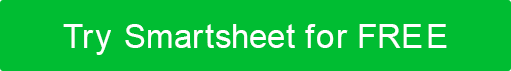 GUIDE DE STYLE DE MARQUE PRÉSENTATION MODÈLE – VERTICAL GUIDE DE STYLE DE MARQUENOM DE L'ORGANISATION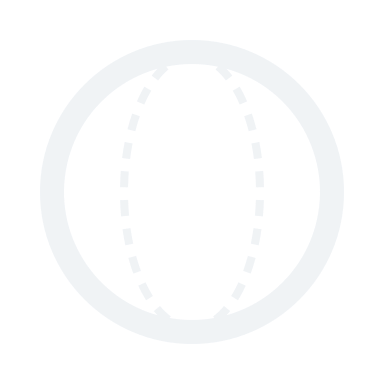 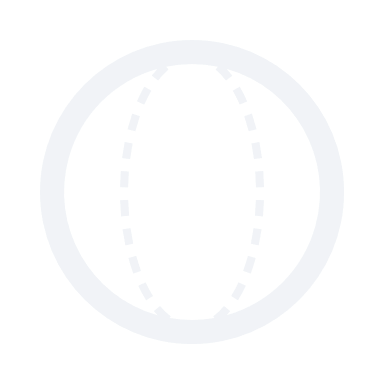 Adresse municipaleVille, État et Zipwebaddress.comVersion 0.0.000/00/0000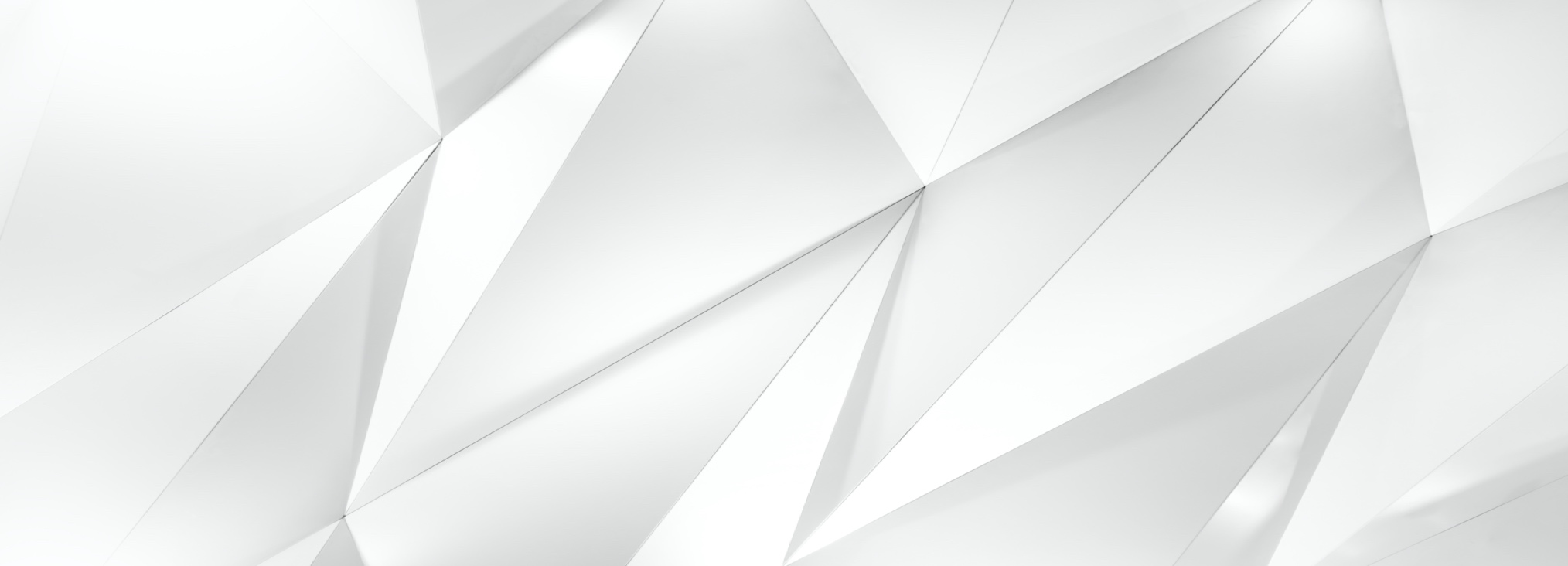 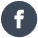 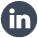 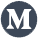 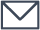 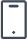 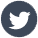 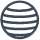 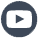 table des matières1.	Directives d'utilisation	42.Marquer	 utilisation DO	53.Marquer	 Utilisation DON'Ts	64.Couleurs	 	75.Polices	 	86.Logo	 	97.Dégagement	 	108.Utilisation	 incorrecte	11Directives d'utilisationMarquer les DO d'utilisationMarquer l'utilisation NE PAS FAIRECouleursPolices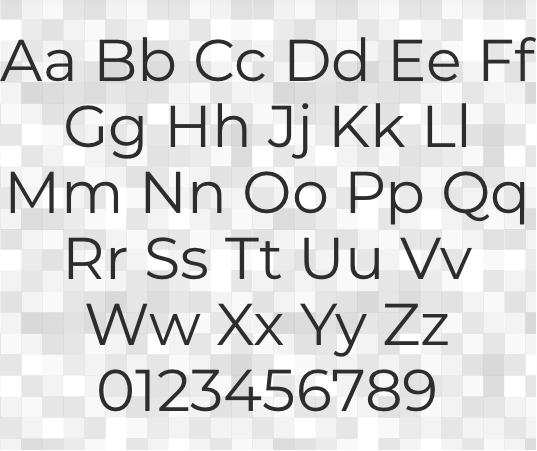 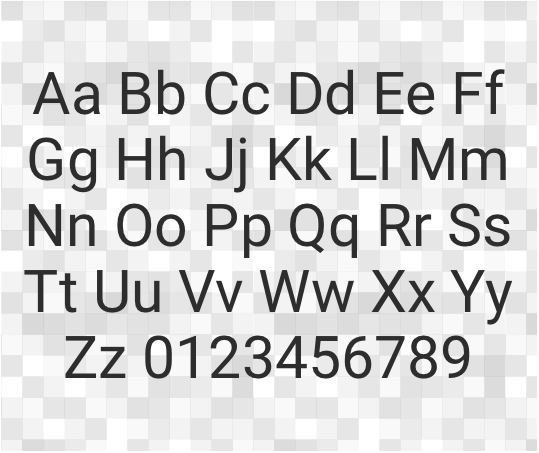 LogoVous trouverez ci-dessous tous les traitements acceptés du logo.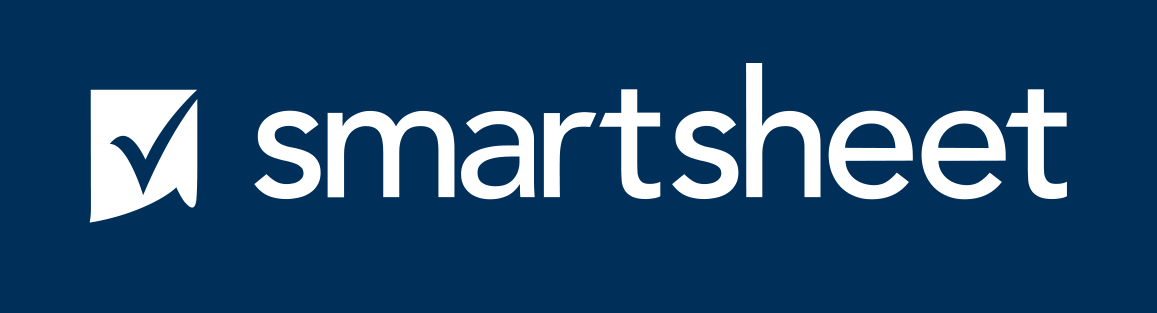 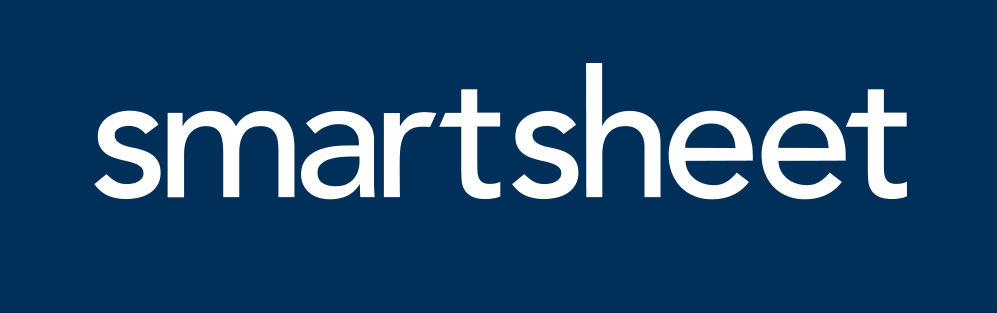 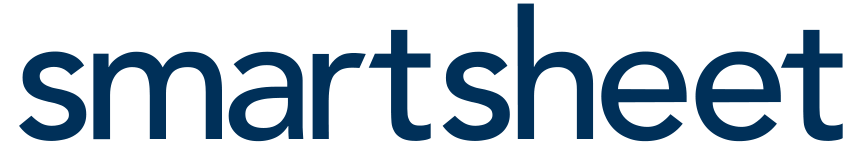 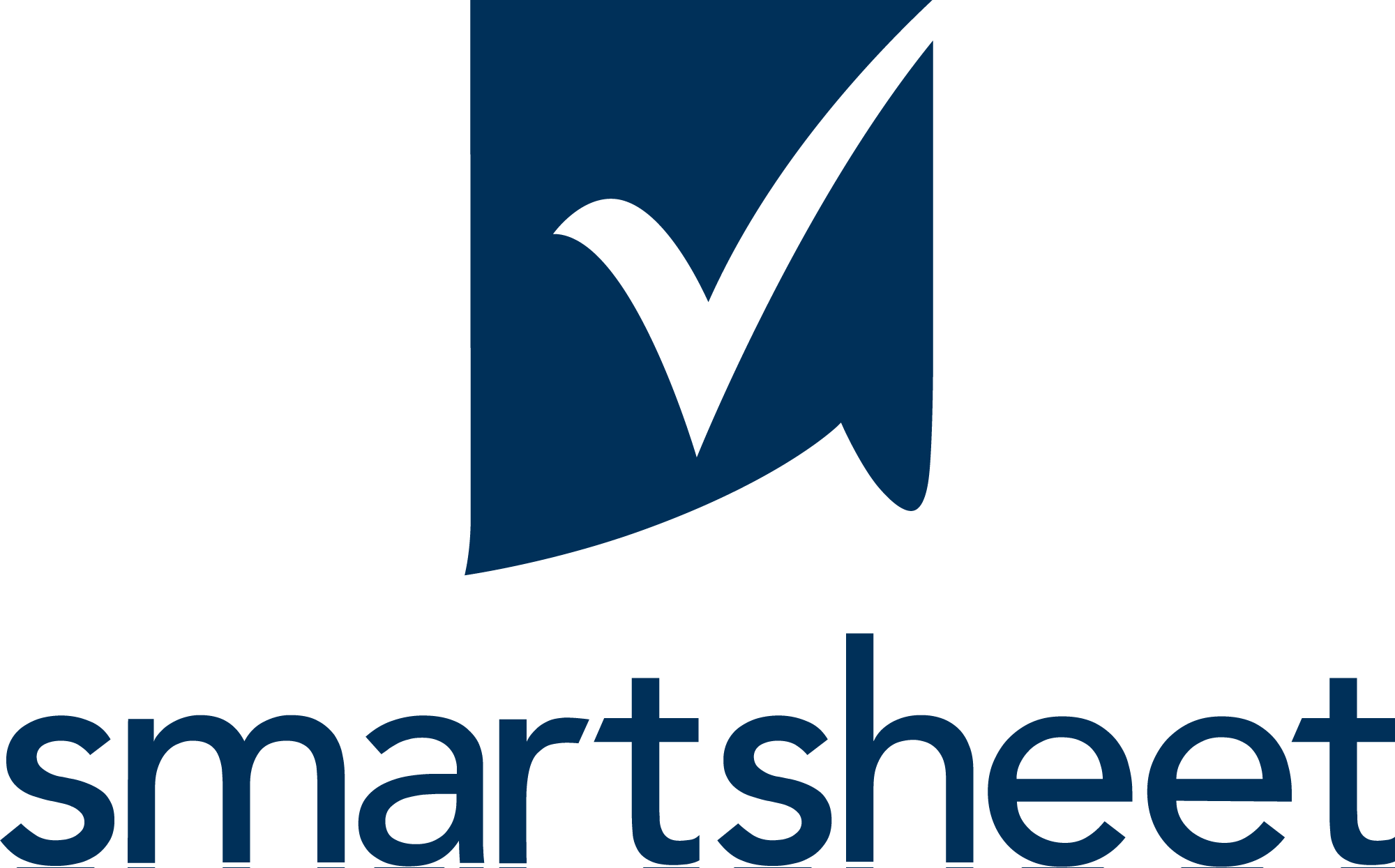 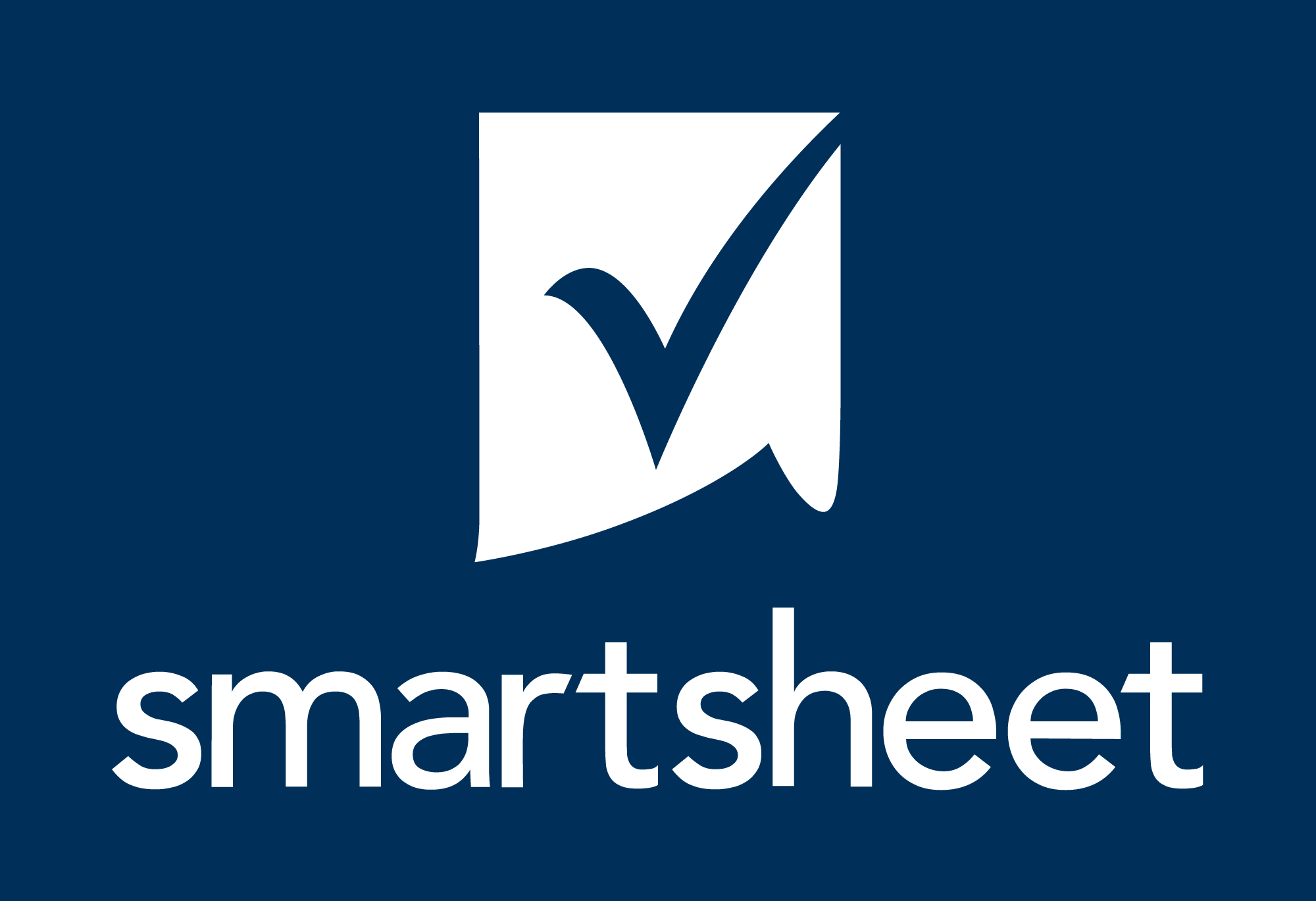 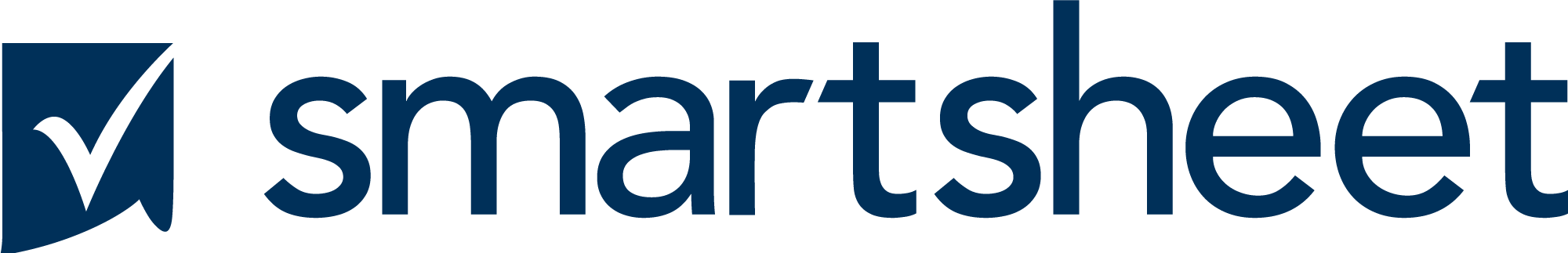 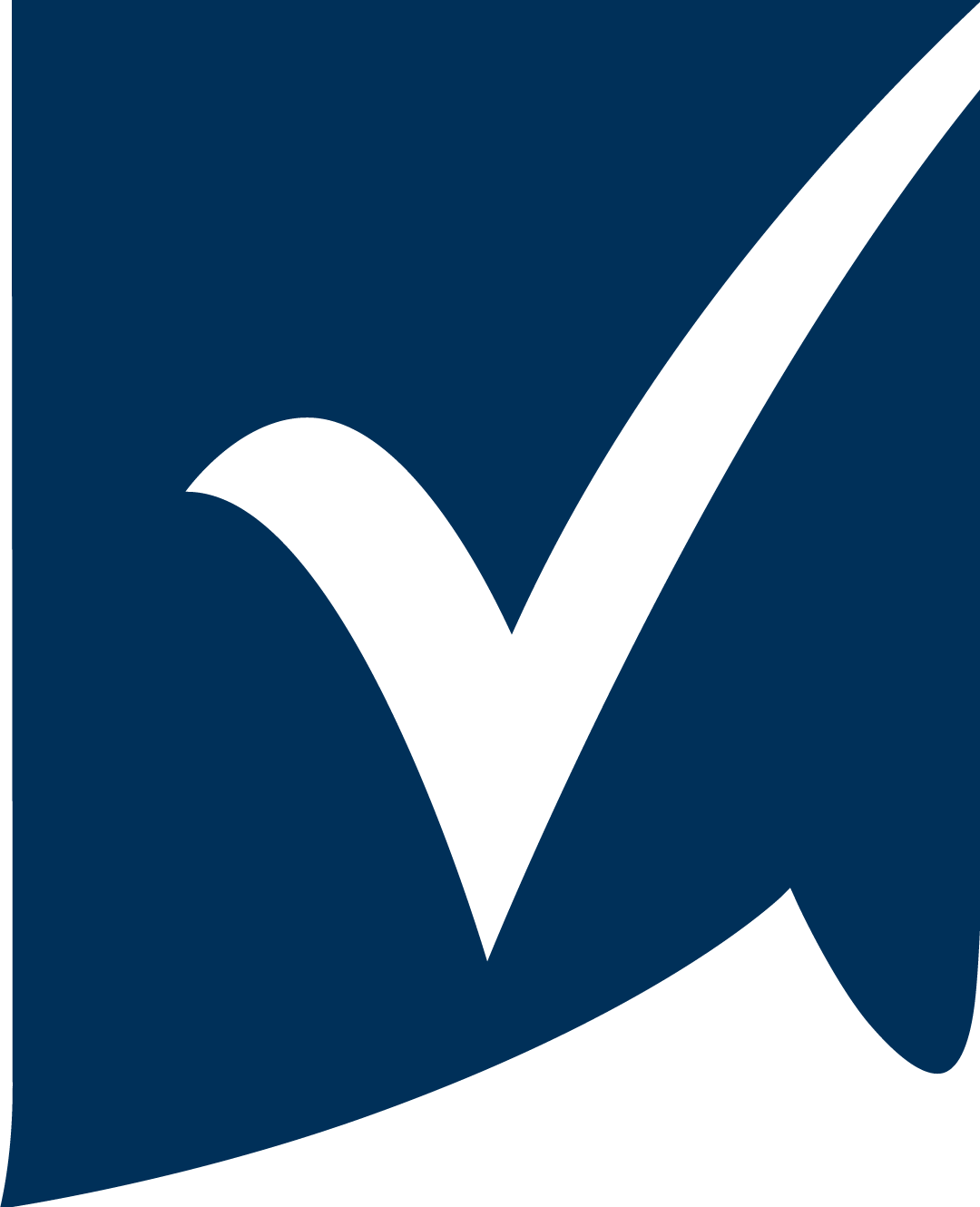 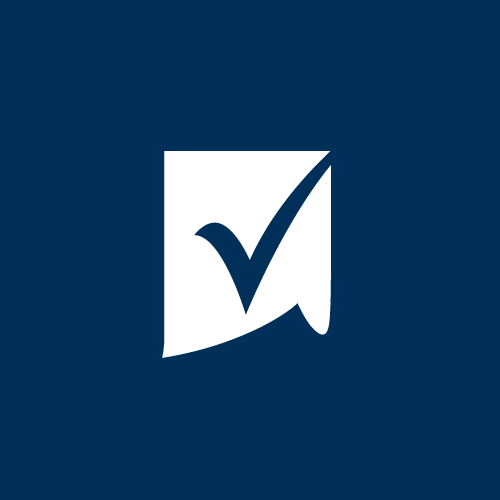 Clairance Donnez au logo de la place pour respirer. Le logo doit avoir un espace libre autour de l'ensemble du verrouillage. Cela fournira un espacement approprié pour ses ascendants de caractères. Vous trouverez ci-dessous le montant minimum de dégagement, mais il est préférable d'en faire plus. 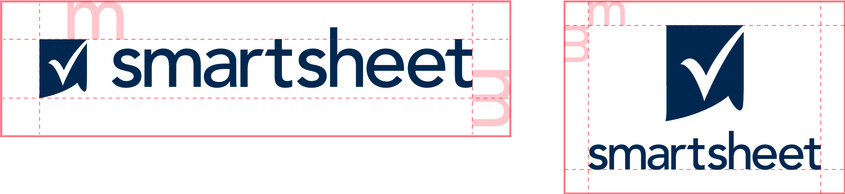 Utilisation incorrecteVeuillez utiliser les logos tels qu'ils sont fournis dans ces directives. Ne modifiez pas le logo.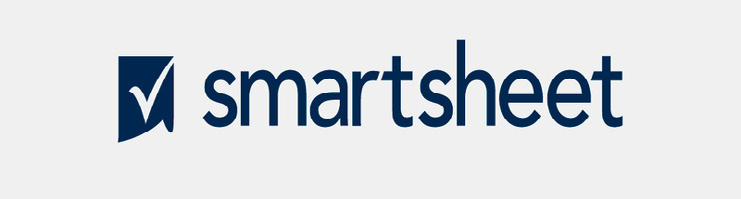 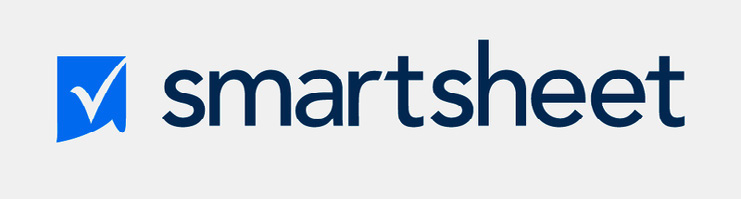 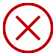 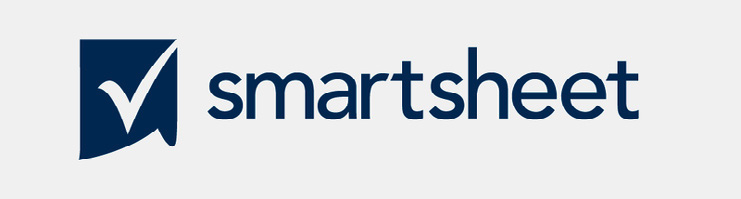 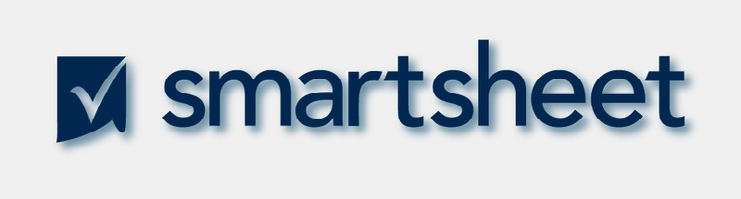 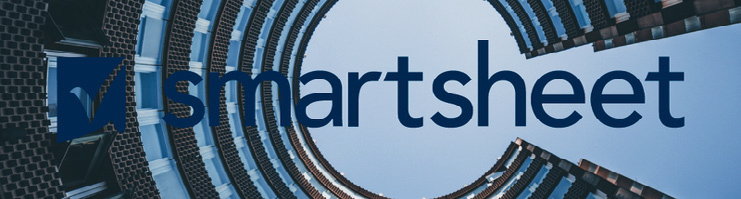 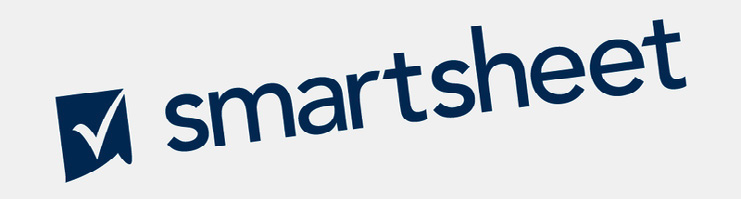 Utilisez toujours la forme et l'orthographe appropriées de la marque.Distinguez les marques de commerce du texte environnant avec une majuscule appropriée (lettres initiales en majuscules ou toutes les lettres en majuscules), en italique ou entre guillemets.Ne modifiez pas une marque de commerce au pluriel.Ne modifiez pas une marque de commerce de quelque manière que ce soit, y compris par le biais d'identifiants visuels ou de polices non approuvées.DÉMENTITous les articles, modèles ou informations fournis par Smartsheet sur le site Web sont fournis à titre de référence uniquement. Bien que nous nous efforcions de maintenir les informations à jour et correctes, nous ne faisons aucune déclaration ou garantie d'aucune sorte, expresse ou implicite, quant à l'exhaustivité, l'exactitude, la fiabilité, la pertinence ou la disponibilité en ce qui concerne le site Web ou les informations, articles, modèles ou graphiques connexes contenus sur le site Web. Toute confiance que vous accordez à ces informations est donc strictement à vos propres risques.